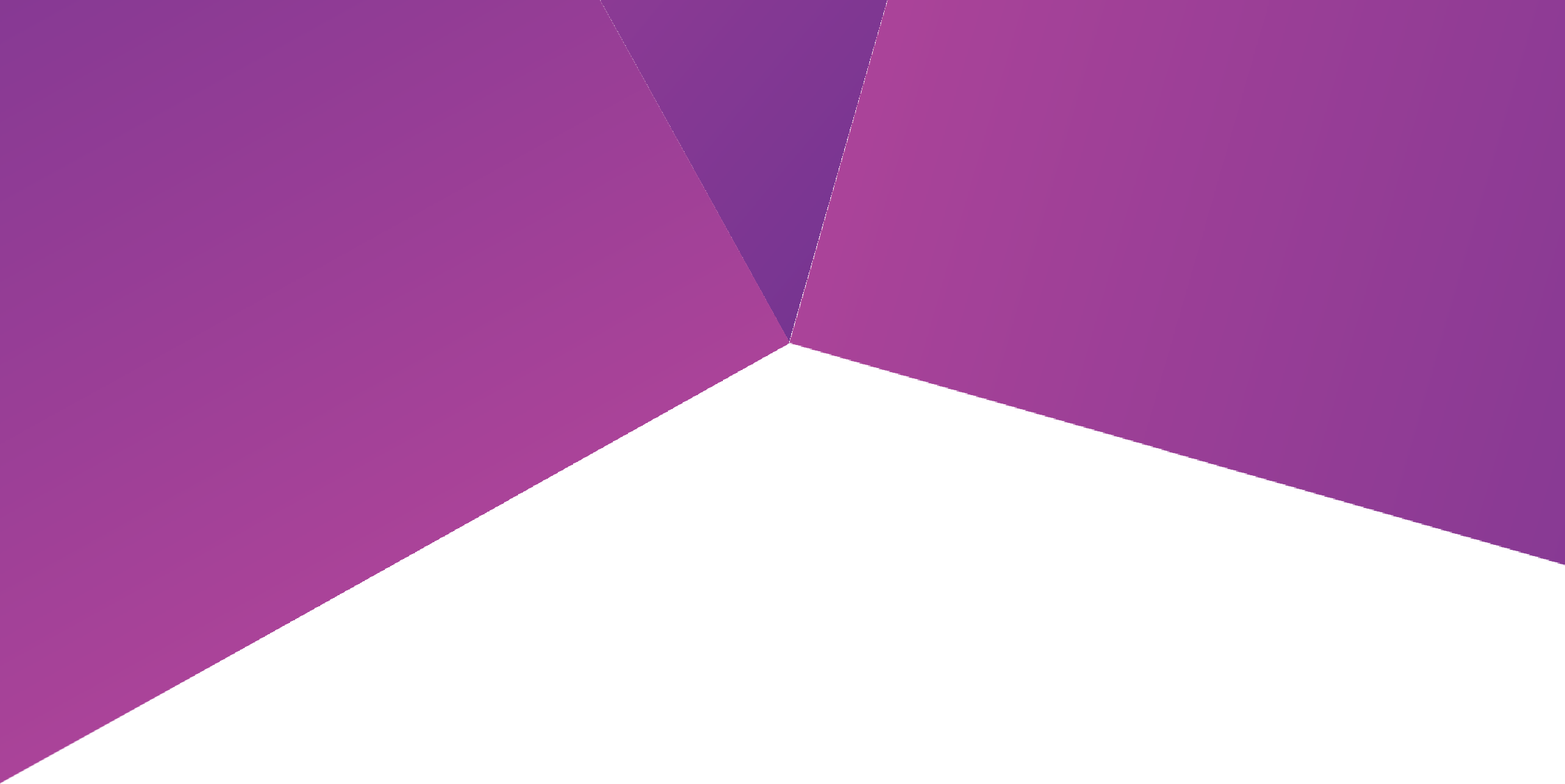 ACTPS Shared Capability Framework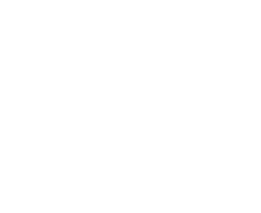 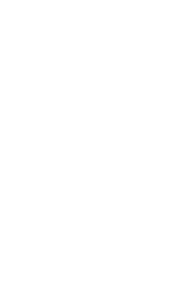 CMTEDD, Workforce Capability and Governance Division.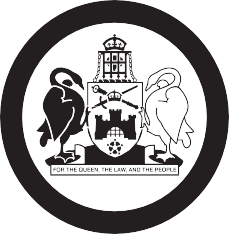 July 2017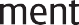 IntroductionThe ACT Public Service (ACTPS) provides vital services to more than 357,000 people in the ACT community. ACTPS employees are at the heart of serving that community and its Government well and remaining responsive to their needs.The ACTPS Shared Capability Framework (the Capability Framework) has been developed to describe the skills, knowledge and behaviour that can universally be expected of every ACT Public Servant at different organisational levels and in every workplace across the Service.The ACTPS Values and Signature Behaviours and Executive Capabilities are incorporated into the ACTPS Shared Capability Framework to drive realisation of strategic business outcomes.Using the Capability Framework will ensure that the ACTPS workforce is agile, responsive and innovative. Capable of delivering consistently high quality services; The ACTPS will be equipped to weather change and embrace the future.An Overview of the ACTPS Shared Capability FrameworkThe ACTPS Shared Capability Framework (the Capability Framework) describes five capability domains: service delivery; team work; achieves results with integrity; thinking and innovating; and leadership. These domains represent the main themes, or pillars, of work capability in the ACTPS. The domains are aligned with the equivalent executive capability statement.The first four domains contain three capability streams. The capability streams in domain explains different elements of capability in that area. The three streams describe specific mixes of skill, knowledge and behaviour and are focused on business or ‘real life’ outcomes. The capability streams are articulated across four organisational levels.Four organisational levels are represented across the Capability Framework. These are: team member, team leader/semi autonomous, manager/expert/specialist, and executive. These levels are not designed to be a full representation of all different classifications that exist across the ACTPS. Rather, they are general descriptors which broadly divide groups of employees who work with varying degrees of autonomy and accountability.The fifth domain, leadership, is not split into streams or organisational levels. One capability statement and thirteen personal mastery capability descriptors are represented across all organisational levels. Because leadership can be found in all organisational contexts, the qualities of leadership are not limited only to those who occupy senior roles.How the ACTPS Shared Capability Framework Can be UsedThe Capability Framework can be used by directorates to enable the achievement of strategic priorities and to help individual employees plan their performance and development.Directorates may use the Capability Framework for the following strategic purposes:Underpinning ADAPT workforce planning;Identifying critical business capability and designing future staffing models;Talent/Capability focused recruitment;Succession management for key and critical roles; andLeadership and workforce development.Individual employees and managers can use the Capability Framework in the following ways:performance self-assessment;performance feedback and improvement;development gap analysis and planning; andcareer planning.ACTPS Shared Capability Framework1. Service Delivery (Executive Capability: Exemplifies Citizen Centred Service)What is this domain really about?The ways you contribute to delivering a high standard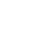 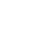 of customer and community-focused service.2. Team Work (Executive Capability: Fosters Collaboration)What is this domain really about?Your ability to cultivate working relationships, overcoming organisational or personal preference boundaries if necessary, to achieve good work outcomes.3. Achieves Results with Integrity (Executive Capability: Achieves Results with Integrity)What is this domain really about?How you operate at work within expected limits of behaviour and ethics and your attention to important ACTPS principles of open and accountable Government.4. Thinking and Innovating (Executive Capability: Shapes Strategic Thinking)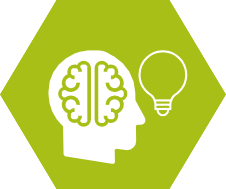 What is this domain really about?Your ability to operate in demanding work environments, your contribution to improved ways of working and how you engage with or create ‘new thinking’ at work.5. Leadership (Executive Capability: Leads and Motivates People)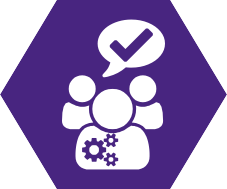 AcknowledgmentsIn the development of the ACTPS Shared Capability Framework, research was conducted across a broad range of comparative capability frameworks. Among these were:The Australian Public Service Commission Integrated Learning System (ILS)The Health Workforce Australia National Common Health Capability Resource: shared activities and behaviours in the Australian workforceHealth LEADS Australia: the Australian health leadership framework ACTPS Executive CapabilitiesCapability DescriptorCapability descriptors are cumulative: you should demonstrate the behaviour described at your current organisational level plus any previous-level descriptors.Capability DescriptorCapability descriptors are cumulative: you should demonstrate the behaviour described at your current organisational level plus any previous-level descriptors.Capability DescriptorCapability descriptors are cumulative: you should demonstrate the behaviour described at your current organisational level plus any previous-level descriptors.Capability DescriptorCapability descriptors are cumulative: you should demonstrate the behaviour described at your current organisational level plus any previous-level descriptors.Capability DescriptorCapability descriptors are cumulative: you should demonstrate the behaviour described at your current organisational level plus any previous-level descriptors.CapabilityTeam MemberTeam Leader/ Semi-AutonomousManager/Expert/SpecialistExecutiveService AlignmentI align my actions, advice and information I provide with the Government’s priorities/ directions and stakeholder needs.I align my team’s goals with Government priorities and direction, providing advice that is impartial and evidence based.I design and deliver programs/ activities that are alignedto Government priorities, demonstrating my understanding of the impact on broader policy and directions set by Government.I effectively and consistently communicate Government objectives and strategic direction. I provide frank, fearless and comprehensive advice to the Government of the day.Service CommitmentI provide high quality service in line with the team’s objectives as per community/stakeholder needs.I regularly meet with the team to assess overall team performance against established performance expectations and criteria.I embed rigorous business effectiveness measures and monitoring.I rigorously evaluate outcomes to ensure Government commitments have been delivered.Service ImprovementI suggest new ways of working to continuously improve service delivery in the ACTPS.I encourage colleagues to challenge the status quo for continuous service delivery improvement.I take a holistic and adaptive approach to service design and delivery for improved outcomes.I drive and embed a ‘one service’ culture of continuous improvement for better community outcomes.Capability DescriptorCapability descriptors are cumulative: you should demonstrate the behaviour described at your current organisational level plus any previous-level descriptors.Capability DescriptorCapability descriptors are cumulative: you should demonstrate the behaviour described at your current organisational level plus any previous-level descriptors.Capability DescriptorCapability descriptors are cumulative: you should demonstrate the behaviour described at your current organisational level plus any previous-level descriptors.Capability DescriptorCapability descriptors are cumulative: you should demonstrate the behaviour described at your current organisational level plus any previous-level descriptors.Capability DescriptorCapability descriptors are cumulative: you should demonstrate the behaviour described at your current organisational level plus any previous-level descriptors.CapabilityTeam MemberTeam Leader/ Semi-AutonomousManager/Expert/SpecialistExecutiveCommunity/ Stakeholder RelationshipsI work cooperatively with others and focus on achieving the best result for customers and the broader community.I ensure that the community and stakeholders have equitable access to service provision and associated consultation.I ensure clients are at the centre of plans and decisions and that systems and processes are designed for ease of access to services.I foster collaborative and systemic approaches to achieve more cohesive and effective services and a culture across government which puts customers at the centre of decision making.One ServiceI share information and knowledge with the team and appropriately with colleagues in the wider Service to make team work and collaboration effectiveI develop shared knowledge and understanding that contributes to effective coordination, improved team performance and enhanced service outcomes.I facilitate greater understanding and I work and behave in a way that supports the interests of the Service and ACT Community.I create effective alliances across the Service and embed a culture of respectful communication, teamwork, openness and collaboration.Embracing DiversityI embrace individual and cultural differences by displaying courteous, respectful and non- discriminatory behaviours in all activitiesI challenge my own and my team’s cultural assumptions, values and beliefs to increase diversity and inclusiveness.I foster a culture that recognises and values diversity and uses knowledge of differences to deliver best practice service to all stakeholders.I create and sustain a workplace culture that actively seeks out and values the contributions, views and ideas of a diverse range of people to drive workplace excellence and innovation.Capability DescriptorCapability descriptors are cumulative: you should demonstrate the behaviour described at your current organisational level plus any previous-level descriptors.Capability DescriptorCapability descriptors are cumulative: you should demonstrate the behaviour described at your current organisational level plus any previous-level descriptors.Capability DescriptorCapability descriptors are cumulative: you should demonstrate the behaviour described at your current organisational level plus any previous-level descriptors.Capability DescriptorCapability descriptors are cumulative: you should demonstrate the behaviour described at your current organisational level plus any previous-level descriptors.Capability DescriptorCapability descriptors are cumulative: you should demonstrate the behaviour described at your current organisational level plus any previous-level descriptors.CapabilityTeam MemberTeam Leader/ Semi-AutonomousManager/Expert/SpecialistExecutiveDelivering ResultsI achieve agreed outcomes within the specified responsibilities and governance frameworks that apply to my role and ACTPS organisation.I prioritise workload appropriately and establish realistic timeframes for the completion of work and am accountable for my own and the team’s performance and achievement of results.I establish clear goals and performance expectations to build employee accountability, addressing any capability gaps in the delivery of business outcomes.I establish effective workforce planning and accountability structures that maximises capability to deliver required business outcomes.Ethical BehaviourI understand and act according to the ACTPS Values and Signature Behaviours.I work with colleagues to ensure awareness of the integrity, behavioural and ethical structures governing our ways of work.I model ethical work practices and manage potential work conflicts and issues.I consistently role model the highest standards of values and ethics in personal and directorate/ organisational practices, acting decisively to address any threat to, or suspected breach of integrity.Use of Public ResourcesI take care to make best use of existing resources to deliver expected outcomesI transparently and equitably allocate and make use of resources for effective outcomes.periodically review processes for prioritising and allocating resources to remain within budget and deliver expected results.I regularly review and reallocate resources where potential gains in service delivery or fund allocation can be identified.Capability DescriptorCapability descriptors are cumulative: you should demonstrate the behaviour described at your current organisational level plus any previous-level descriptors.Capability DescriptorCapability descriptors are cumulative: you should demonstrate the behaviour described at your current organisational level plus any previous-level descriptors.Capability DescriptorCapability descriptors are cumulative: you should demonstrate the behaviour described at your current organisational level plus any previous-level descriptors.Capability DescriptorCapability descriptors are cumulative: you should demonstrate the behaviour described at your current organisational level plus any previous-level descriptors.Capability DescriptorCapability descriptors are cumulative: you should demonstrate the behaviour described at your current organisational level plus any previous-level descriptors.CapabilityTeam MemberTeam Leader/ Semi-AutonomousManager/Expert/SpecialistExecutiveAn Agile and Responsive ACTPSI am flexible when priorities change and question current ways of working to improve efficiency and effectiveness.I design and implement improvements to business processes, policies or ways of working to support broader organisational changes.I shape a working environment where staff feel free to challenge the status quo, developing innovative practice and achieve transformational change for improved service outcomes.I drive innovation and am committed to collective executive accountability for planning and decisions that deliver innovative, sustainable outcomes.Decision MakingI ensure I have the information needed to make sound work decisions and document my work decisions appropriately.I research and consult widely to make evidence based choices using a variety of sources and use information to effectively solve problems and prioritise.I reconcile conflicting or divergent information and confirm that sources of information are reliable and sufficiently wide-ranging to enable an evidence-based decision or position.I extract the key issues from ambiguous and rapidly changing contexts to expertly resolve issues and challenges.Effective ChangeI use my skills to identify and help implement positive change to the work environment.I effectively plan change and guide team members through a change processI generate strategies/innovations that improve service delivery to the community.I role model change as an opportunity rather than a threat and am unwavering in the pursuit of transformational change but flexible on how to achieve it.Capability StatementPersonal Mastery Capability Descriptor.Applies to: Team Member, Team Leader/Semi-Autonomous, Manager/Expert/Specialist and Executive rolesPublic Sector employees create better futures that improve the human condition within the organisation and the broader community. They inspire trust in others and their personal values align deeply with those of the ACTPS. They are drivento keep learning and are masterful in helping others to do so.I put my personal interests aside in the workplace and make decisions without favouritism or bias. I act in the best interests of the Service and of those we serve.Public Sector employees create better futures that improve the human condition within the organisation and the broader community. They inspire trust in others and their personal values align deeply with those of the ACTPS. They are drivento keep learning and are masterful in helping others to do so.I take responsibility for outcomes and do not seek to blame others for shortcomings or negative work outcomes.Public Sector employees create better futures that improve the human condition within the organisation and the broader community. They inspire trust in others and their personal values align deeply with those of the ACTPS. They are drivento keep learning and are masterful in helping others to do so.I follow through on work commitments and do what I say I will.Public Sector employees create better futures that improve the human condition within the organisation and the broader community. They inspire trust in others and their personal values align deeply with those of the ACTPS. They are drivento keep learning and are masterful in helping others to do so.I maintain focus and energy, even under adversity and during times of uncertainty or change, that inspires resilience in others.Public Sector employees create better futures that improve the human condition within the organisation and the broader community. They inspire trust in others and their personal values align deeply with those of the ACTPS. They are drivento keep learning and are masterful in helping others to do so.I take judicious risks when necessary to progress fresh thinking or new approaches.Public Sector employees create better futures that improve the human condition within the organisation and the broader community. They inspire trust in others and their personal values align deeply with those of the ACTPS. They are drivento keep learning and are masterful in helping others to do so.I act promptly and constructively when workplace issues arise.Public Sector employees create better futures that improve the human condition within the organisation and the broader community. They inspire trust in others and their personal values align deeply with those of the ACTPS. They are drivento keep learning and are masterful in helping others to do so.I manage my own perceptions, emotions and reactions and understand their impact on colleagues to maintain productive working relationships.Public Sector employees create better futures that improve the human condition within the organisation and the broader community. They inspire trust in others and their personal values align deeply with those of the ACTPS. They are drivento keep learning and are masterful in helping others to do so.I can demonstrate an adaptive mindset, continuously learning and keeping abreast of technology and emerging thinking.Public Sector employees create better futures that improve the human condition within the organisation and the broader community. They inspire trust in others and their personal values align deeply with those of the ACTPS. They are drivento keep learning and are masterful in helping others to do so.I generously share information, knowledge and expertise with colleagues to improve business outcomes and enhance collective growth.